Шнеки секционные класс «А»Крутящий момент до 1 000 кгс/мДиаметр трубы – 114*8 ммТолщина витка – Марка стали – 09Г2С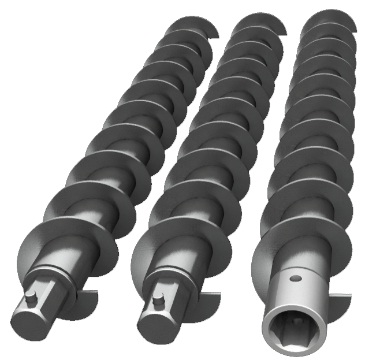 Диаметр (мм)Длина Длина Длина Длина Длина Длина Длина 20026 02032 44035 30038 16043 88450 46758 03725026 55034 40037 25040 10046 11553 03260 98730027 02036 36039 20042 04048 34655 59863 938350/36028 49038 65042 30045 97052 86660 79569 91440029 66040 55044 45048 32055 56863 90373 48845030 97042 62047 30051 93059 72068 67778 97950033 87044 16050 45056 74065 25175 03986 29555036 90048 20055 50062 80072 22083 05395 51160038 67051 56058 95066 34076 29187 735100 895630/65041 18054 57061 00073 34084 34196 992111 54170045 90058 89070 40081 89094 174108 300124 54575048 73063 80076 50089 200102 580117 967135 66280052 73068 80083 50098 200112 930129 870149 351